People: Job Description - Teacher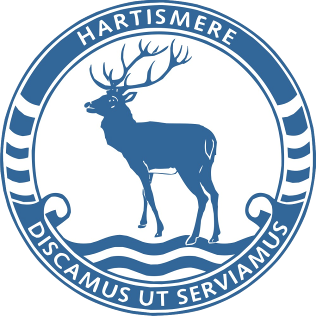 Hartismere Family of Schools Responsible to: Head of Subject Ensuring that pupils overall make good or outstanding progress across all year groups and in public examinations, including those in disadvantaged groupsDelivering a standard of well-planned and well delivered teaching that is consistently good or outstanding over timeProviding detailed formative feedback both orally and in writing that is based on a close knowledge of individual pupil strengths and weaknesses and that ensures pupils know exactly how to improve their workProviding accurate summative assessments of all students on a regular basis to pupils, parents and colleagues as required by the HeadteacherEnsuring that the behaviour of pupils is consistently good or outstanding within a caring and orderly classroom environmentActing as a Form Tutor as required and in so doing to support high standards of behaviour throughout the school by the application of whole school expectations for Form TimeContributing to high standards of whole school behaviour by carrying out active weekly duties as directed by the HeadteacherAttending and contributing positively to whole school, pastoral and subject meetings as required by the Headteacher, Head of Year and Head or Heads of Subject or another colleague assigned by the HeadteacherContributing to and following schemes of work and programmes of study as required by Heads of SubjectContributing actively to high quality ‘display’ material that supports pupil learningWriting reports on pupil progress for parents and carers as well as other school leaders as requiredCooperating fully with the school’s arrangements for the Safeguarding of childrenDemonstrating a consistent support for the enrichment of pupils’ education through extra-curricular trips, clubs, exhibitions and other activities including sporting fixtures in the case of teachers of Physical Education and School Performances in the case of teachers of the Performing ArtsProviding active and positive support for school events including Parental Consultation Evenings, Celebration and Awards Events, Open Evenings and Afternoons and other occasions as requested by the HeadteacherProviding a good role model in dress and grooming by avoiding ‘dressing down’ at work and by dressing in a business-like manner unless otherwise pre-approved by the Headteacher	Providing a good role model for pupils by treating all nationalities, religious groups, those from wide ranging political persuasions, differing genders and sexualities and racial groups with respect, fairness and dignityAny other tasks or responsibilities that may reasonably be assigned by the HeadteacherJob Description: Teacher (MPS and UPS)